H L Á Š E N Í    M Í S T N Í H O    R O Z H L A S U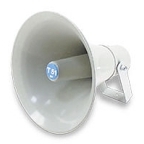 STŘEDA – 1. 7. 2015Milí spoluobčané. Přeji vám příjemné dopoledne. Poslechněte si hlášení.Dnes 1. července od 17.00 hodin jste všichni srdečně zváni na hřiště na dobroty z udírny – můžete se těšit na žebra, kolena nebo na bůček.SDH Přáslavice svolává na pátek 3. července do hasičské zbrojnice členskou schůzi, na které je účast všech členů nutná. Začátek je v 19.30 hodin. Restaurace Varna ve Velké Bystřici si vás dovoluje pozvat v rámci hudebního Bystřického léta na Varně na koncert skupiny Kabát Revival Morava, který se koná v pátek 3. července od 20.00 hodin v prostorách letní zahrádky restaurace. Vstupné je100,- Kč. Rezervace míst na tel.: 606 745 83. Těšíme se na vás.TJ Sokol Přáslavice pořádá na zahradě OÚ v sobotu 4. července taneční zábavu se skupinou NEGATIV. Začátek je ve 20.00 hodin – vstupné 70,- Kč – občerstvení zajištěno. Těší se na vás pořadatelé. V sobotu a neděli 4. a 5. července probíhá v Doloplazech již tradiční národopisní slavnost JÍZDA KRÁLŮ s bohatým kulturním programem a občerstvením.Podrobnosti najdete na letáku v naší vývěsce.Zelenina Vitamínka Uherský Brod bude v úterý 7. července v době od 13.15 do 13.30 hodin u OÚ prodávat nové brambory ze Znojma, novou cibuli a česnek, jablka, meruňky z Jižní Moravy, čerstvou hlívu ústřičnou a žampiony, domácí slovenské rajčata, papriky a okurky a další ovoce a zeleninu.Prodejce nabízí i český med a olejové svíčky. Přijímá také objednávky na kvas meruňky, broskve, švestky a hrušky na tel. čísle: 777 959 930.